ПоложениеПРИЁМА ОБУЧАЮЩЕГОСЯ В общеобразовательное учреждениеСогласовано  профсоюзным  комитетом  МКОУ  «Левашинская СОШ» Председатель ПО   Шихабудинов Ш.М.           Раздел 1. Общие положения.
1.1.    Настоящее Положение разработано в соответствии с п.п.1,2 ст.43 Конституции Российской Федерации, законами РФ: «Об образовании в Российской Федерации», «О гражданстве Российской Федерации», «О правовом  положении  иностранных граждан в Российской Федерации», в   соответствии с Федеральным законом «Об общих принципах  организации местного самоуправления в Российской Федерации», Законом Российской Федерации от 10.07.1992  № 3266-1, Приказом Министерства образования и науки Российской Федерации  от 22.01.2014 года «Об утверждении Порядка приема граждан на обучение по образовательным программам начального общего, основного общего и среднего общего образования», Уставом общеобразовательного учреждения. 
1.2. Порядок приема детей (граждан) в учреждения образовательного типа регламентирует прием граждан РФ в государственные федеральные общеобразовательные учреждения, которые находятся в ведении субъектов РФ, общеобразовательные муниципальные учреждения, общеобразовательные не государственные учреждения (негосударственные, муниципальные, государственные учреждения) для обучения по общеобразовательным программам основного, среднего и общего образования (основные общеобразовательные программы).1.3. Прием лиц без гражданства и иностранных граждан (соотечественников за границей) для обучения по общеобразовательным программам за счет средств бюджета бюджетной системы РФ, бюджетов субъектов РФ и местных бюджетов осуществляется в соответствии с международными  договорами РФ и настоящим Положением.

1.4. Образовательная организация обеспечивает прием всех граждан, которые проживают на  территории, закрепленной за школой в соответствии с Постановлением Главы Администрации МР «Левашинский район», и имеют право на получение начального общего, основного общего и среднего общего образования. 

1.5. Родители (законные представители) ребенка, являющегося иностранным гражданином или лицом без гражданства и не зарегистрированного на закреплённой территории, дополнительно предъявляют заверенные в установленном порядке копии документа, подтверждающего родство заявителя (или законность представления прав обучающегося), и документа,  подтверждающего право заявителя на пребывание в Российской Федерации. 

1.6. Иностранные граждане и лица без гражданства все документы представляют на русском языке или вместе с заверенным в установленном порядке   переводом на русский   язык.
1.7. В приеме в школу может быть отказано только по причине отсутствия свободных мест. «Свободными» считаются места с наполняемостью класса менее 25 учащихся. В случае отказа в предоставлении места в образовательной организации родители (законные представители) для решения вопроса об устройстве ребенка в другое учреждение обращаются в отдел образования администрации  МР «Левашинский район».1.8. Прием в школу осуществляется на основании заявлений родителей (законных представителей). 1.8. Администрация школы при приеме заявлений обязана ознакомиться с документом, удостоверяющим личность заявителя, для установления его полномочий по отношению к ребенку. 

1.9. При приеме обучающихся школа обязана ознакомить обучающихся и их родителей (законных представителей) с Уставом школы, лицензией на право ведения образовательной деятельности, со свидетельством о государственной аккредитации школы, основными образовательными программами, реализуемыми школой и другими документами, регламентирующими организацию образовательного процесса. Подписью родителей (законных представителей) обучающегося фиксируется согласие на обработку их персональных данных и персональных данных ребенка в порядке, установленном законодательством Российской Федерации, а также факт ознакомления с документами. 

1.10. Приказ о зачислении обучающихся и комплектовании учебных классов, групп издается не позднее 5 сентября  текущего года.Раздел 2. Правила и порядок приема в 1 класс.
2.1. Прием в 1 класс осуществляется при достижении ребенком возраста 6 лет 6 месяцев при отсутствии противопоказаний по состоянию здоровья, но не позже достижения им восьми лет. По заявлению родителей (законных представителей) учредитель  вправе разрешить прием детей в школу и для обучения детей в более раннем возрасте. 

2.2. Все дети, достигшие школьного возраста, зачисляются в 1 класс независимо от уровня их подготовки. 

2.3. Приём ребенка в школу осуществляется на основании предъявления следующих документов: 
• заявления родителей (законных представителей); оригинала документа, удостоверяющего личность родителя (законного представителя) с отметкой о регистрации по месту жительства;документа, подтверждающего проживание ребенка на закрепленной территории, в том числе (один из перечисленных документов):    - свидетельство о регистрации ребенка по месту жительства (форма № 8); - свидетельство о регистрации ребенка по месту пребывания (форма № 3);- справка о регистрации по форме № 9 (равнозначно выписка из домовой книги) с данными о регистрации несовершеннолетнего и (или) его законного представителя и (или) данными о правоустанавливающих документах на жилое помещение, выданных на имя несовершеннолетнего и (или) его законного представителя;            - документы, подтверждающие право пользования жилым помещением несовершеннолетнего и (или) его законного представителя (свидетельство о  государственной регистрации права собственности на жилое помещение, договор безвозмездного пользования жилого помещения и др.).оригинала и ксерокопии свидетельства о рождении ребенка;
2.4. Родители (законные представители) по своему усмотрению имеют право предоставлять другие документы, в том числе медицинское заключение о состоянии здоровья ребенка. 

2.5. ОООД может осуществлять приём заявлений в форме электронного документа с использованием информационно – телекоммуникационных сетей общего пользования.  2.6. Прием заявлений в первый класс для лиц, зарегистрированных на закрепленной за школой территории,  начинается не позднее 1 февраля и заканчивается не позднее 30 июня текущего года. Для детей, не зарегистрированных на закрепленной территории, но зарегистрированных на территории муниципалитета, прием заявлений в первый класс начинается с 1 июля текущего года до момента заполнения свободных мест, но не позднее 5 сентября текущего года. 
2.8. При приеме на свободные места детей, не зарегистрированных на закрепленной территории, преимущественным правом обладают: 
• дети, имеющие право на первоочередное предоставление места в учреждении в соответствии с законодательством РФ, нормативными правовыми актами субъектов РФ, органов местного самоуправления. 
• дети, имеющие старших братьев и/или сестер, обучающихся в МКОУ ОО.2.9. Для удобства родителей (законных представителей) детей ОООД устанавливает график приема документов.2.10. Дети с ограниченными возможностями здоровья принимаются на обучение по адаптированной основной образовательной  программе только с  согласия их родителей законных представителей) и на основании рекомендаций ПМПК.2.11. Для закрепленных лиц, не достигших четырнадцати лет или находящихся под опекой, местом жительства признается место жительства их законных представителей – родителей, усыновителей или опекунов. 

2.12. При раздельном проживании родителей место жительства закрепленных лиц устанавливается соглашением родителей, при отсутствии соглашения спор между родителями разрешается судом. 

2.13. Зачисление в первый класс детей оформляется приказом директора школы в течение семи рабочих дней после приёма документов. 

2.14. С целью организованного приема в первый класс закрепленных лиц школа не позднее 10 дней до даты начала приема заявлений размещает на информационном стенде,  а также на официальном сайте в сети Интернет следующую информацию:.примерная форма заявления о приеме ребенка в 1 класс;   
• количество мест в первых классах; 
• локальный акт, регулирующий порядок приема в школу; 
• информация о территории, закрепленной за общеобразовательным учреждением;
не позднее 1 июля – информацию о наличии свободных мест для приема детей, не зарегистрированных на закрепленной территории.2.15. Документы, представленные родителями (законными представителями), регистрируются в журнале приема заявлений. После регистрации выдается расписка в получении документов, содержащая информацию о регистрационном номере заявления, о перечне представленных документов.2.16. Приказы о приеме детей на обучение размещаются на информационном стенде школы и сайте школы в день их издания. 2.17. Подписью родителей (законных представителей) ребенка фиксируется также согласие на обработку персональных данных и персональных данных ребенка в порядке, установленным законодательством Российской федерации. 2.18. На каждого ребенка, зачисленного в школу, заводится личное дело, в котором хранятся все документы.Раздел 3. Правила и порядок приема в 10 класс.
3.1. В 10 классы принимаются выпускники основной школы, желающие получить среднее общее образование, имеющие аттестат об основном общем образовании. 

3.2. Прием заявлений начинается после завершения государственной итоговой аттестации 9-х классов и вручения аттестатов об основном общем образовании. 

3.3. В десятые классы общеобразовательного учреждения принимаются обучающиеся, которые имеют право на получение образования соответствующего уровня при наличии аттестата. 

3.4. Руководитель общеобразовательного учреждения визируют заявление родителя (законного представителя) с указанием о приёме или отказе в приёме в общеобразовательное учреждение, в случае отказа указывается причина отказа. 

3.5. Организация  индивидуального отбора для получения основного общего и среднего общего образования с углубленным изучением отдельных предметов допускается в случаях и порядке, которые предусмотрены законодательством  субъекта РФ (ч.5 статьи 67 ФЗ от29.12.12 №273 – ФЗ»Об образовании в РФ» и Положением школы о классах с углубленным изучением предметов.Раздел 4. Правила и порядок приема во 2-9, 11 классы.
4.1. Прием во 2-9 и 11 классы школы осуществляется при наличии свободных мест. 

4.2. К заявлению родителей (законных представителей) прилагаются следующие документы: 
• копия свидетельства о рождении ребёнка (копия паспорта при достижении 14 лет); 
•личное дело; 
• аттестат об основном общем образовании (для поступающих в 11 класс); 
• предъявляется паспорт одного из родителей (законных представителей). 

4.3. При поступлении обучающихся из других общеобразовательных учреждений в течение учебного года предъявляется справка с указанием текущих оценок и пройденного программного материала. 

4.4. Приказ о зачислении издается с момента подачи заявления родителей (законных представителей) в течение 7 рабочих дней.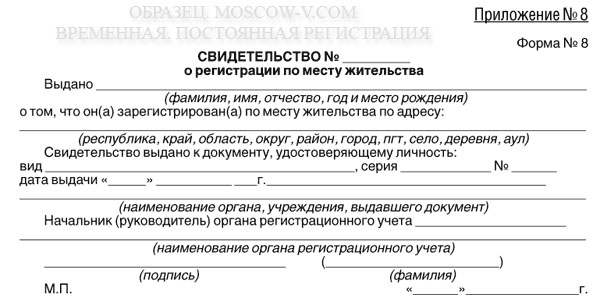 Форма N 3                    СВИДЕТЕЛЬСТВО N _________                о регистрации по месту пребывания    Выдано __________________________________________________________________                        (Ф.И.О., год и место рождения)__________________________________________________________________________________________________________________________________________________________о том, что он(а) зарегистрирован(а) по месту пребывания по адресу:_____________________________________________________________________________   (республика, край, область, округ, район, город, пгт, село,_____________________________________________________________________________           деревня, аул, улица, дом, корпус, квартира)на срок с "__" ___________ ____ г. по "__" _______________ ____ г.    Свидетельство выдано к документу, удостоверяющему личностьвид __________________________________, серия ______, N __________дата выдачи "__" ___________ ____ г._____________________________________________________________________________      (наименование органа, учреждения, выдавшего документ)Начальник (руководитель) органа регистрационного учета ___________________________________________________________________________________________________           (наименование органа регистрационного учета)                   _____________________ (_______________________)                         (подпись)               (фамилия)    М.П.                                  "__" ___________ ____ г.                                                              Форма 9                       СПРАВКА О РЕГИСТРАЦИИВыдана ___________________________________________________ г.р. ____,            (фамилия, имя, отчество, дата рождения)зарегистрированному(ой) _____________________________________________                           (вид регистрации, с какого месяца, года)по адресу: __________________________________________________________                        (проспект, улица, переулок и др.)дом N ___________, корпус N ________, квартира (помещение) N ________Совместно с ним(ней) зарегистрированы:Согласно документу ______________________________________ N _________                    (ордер, распоряжение, договор и т.д.)от "___" ____________ ________ г. ___________________________________                                          (кем выдан)Жилая площадь состоит из ____________________________________________                          (часть комнаты, комната, несколько комнат)в ______________________________________________   (количество комнат в квартире, общежитии)Метраж жилой площади (кв. м): _______________________________________                                 (указать общий метраж занимаемой                                  жилой площади и каждой комнаты)Документ выдан гр.___________________________________________________                               (фамилия, имя, отчество)Примечания: 1. ______________________________________________________                (дополнительные сведения о жильцах и жилой площади)               ______________________________________________________            2. ______________________________________________________                      (бронирование жилой площади, указать срок               ______________________________________________________                            и номер охранного свидетельства)Справка выдана для представления ____________________________________"___"_____________ 20__ г.   М.П.   Инспектор _______________________                                    тел. ____________________________Рассмотренона общем собрании трудового коллективаМКОУ « Левашинская СОШ» протокол № 1 от 28.08.2018г.                    Утверждено приказом 
                  МКОУ « Левашинская СОШ  »
                      № 99  от 27.09.2018г.              Директор ________ Чупанов Ч.Ш. N 
п/пФамилия, имя,   
отчество     
(полностью)    Родственные
отношения Дата  
рожденияДата    
регистрацииВид    
регистрации